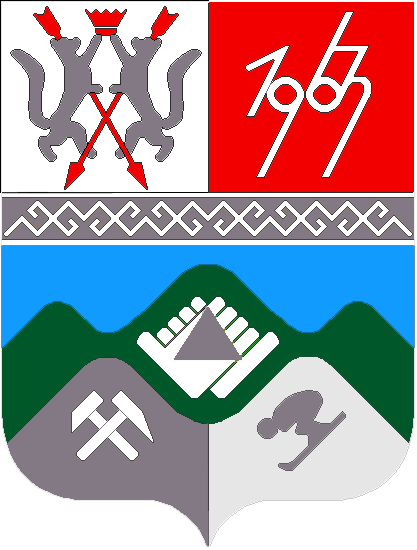 КЕМЕРОВСКАЯ ОБЛАСТЬМУНИЦИПАЛЬНОЕ ОБРАЗОВАНИЕ «ТАШТАГОЛЬСКИЙ МУНИЦИПАЛЬНЫЙ РАЙОН»СОВЕТ НАРОДНЫХ ДЕПУТАТОВ ТАШТАГОЛЬСКИЙ МУНИЦИПАЛЬНОГО РАЙОНА РЕШЕНИЕот « 12 » марта 2019 года № 45-ррПринято Советом народных депутатов Таштагольского муниципального районаот 12 марта 2019 годаО назначении публичных слушаний по проекту решения Совета народных депутатов Таштагольского муниципального района «Об исполнении бюджета муниципального образования «Таштагольский муниципальный район за 2018 год»Руководствуясь статьей 28 Федерального закона от 06.10.2003 года № 131-ФЗ «Об общих принципах организации местного самоуправления в Российской Федерации», Уставом муниципального образования «Таштагольский муниципальный район», Совет народных депутатов Таштагольского муниципального района,РЕШИЛ:1. Назначить публичные слушания по проекту решения Совета народных депутатов Таштагольского муниципального района «Об исполнении бюджета муниципального образования «Таштагольский муниципальный район за 2018 год», согласно приложению к настоящему решению на 5 апреля 2019 года на 11.00 часов. Место проведения – малый зал администрации Таштагольского муниципального района, по адресу: Россия, Кемеровская область, г. Таштагол, ул. Ленина, 60.2. Создать комиссию по организации и проведению публичных слушаний и учету предложений по проекту решения Совета народных депутатов Таштагольского муниципального района «Об исполнении бюджета Муниципального образования «Таштагольский муниципальный район за 2018 год» в следующем составе:3. Предложения по проекту решения Совета народных депутатов Таштагольского муниципального района «Об исполнении бюджета муниципального образования «Таштагольский муниципальный район за 2018 год», а также извещения жителей района о желании принять участие в публичных слушаниях и выступить на них следует направлять в письменном виде в комиссию по организации и проведению публичных слушаний по адресу: 652990, г, Таштагол, ул. Ленина,60 каб. 201  - до 04.04.2019 года включительно. Телефон для консультаций – 3-30-98.4.Пресс-секретарю Главы Таштагольского муниципального района (М.Л. Кустова) опубликовать проект решения Совета народных депутатов «Об исполнении бюджета муниципального образования «Таштагольский муниципальный район» за 2018 год»  и настоящее решение в газете «Красная Шория» и разместить на сайте администрации Таштагольского муниципального района в информационно-телекоммуникационной сети Интернет.5. Настоящее решение вступает в силу с момента его официального опубликования.Глава Таштагольского муниципального района	                                                                    В. Н. МакутаПредседатель Совета народных депутатовТаштагольского муниципального района                                      И. Г. АзаренокПриложение к решению Совета народных депутатов Таштагольского муниципального района № 45-ррот 12 марта 2019 года ПРОЕКТ РЕШЕНИЯ«Об исполнении бюджета муниципального образования «Таштагольский муниципальный район» за 2018 год»1. Проект решения «Об исполнении бюджета муниципального образования «Таштагольский муниципальный район» за 2018 год» включает в себя:основные характеристики  исполнения бюджета Таштагольского муниципального района за  2018 год:	 объем доходов  бюджета Таштагольского муниципального района в сумме 3 159 441,5 тыс. рублей;объем расходов бюджета Таштагольского муниципального района сумме 3 144 289,0 тыс. рублей;профицит бюджета Таштагольского муниципального района в сумме 15 152,5 тыс. рублей.Отчет об исполнении бюджета Таштагольского муниципального района по доходам по кодам классификации доходов бюджета за 2018 год, согласно Приложению № 1 к настоящему проекту.Отчет об исполнении бюджета Таштагольского муниципального района по кодам видов, подвидов доходов за 2018 год, согласно Приложению № 2к настоящему проекту.Отчет об исполнении бюджета по расходам бюджета Таштагольского муниципального района по разделам, подразделам функциональной классификации расходов бюджетов Российской Федерации за 2018 год, согласно Приложению № 3к настоящему проекту.Отчет по расходам бюджета Таштагольского муниципального района по ведомственной структуре расходов за 2018 год, согласно Приложению № 4к настоящему проекту.Отчет по источникам финансирования дефицита бюджета по кодам групп, подгрупп, статей, видов, классификации операций сектора государственного управления, за 2018 год, согласно Приложению № 5 к  настоящему проекту.Отчет по источникам финансирования дефицита бюджета по кодам классификации источников финансирования дефицита бюджета за 2018 год, согласно Приложению № 6к настоящему проекту.Председатель комиссии:Азаренок Игорь Геннадьевич- председатель Совета народных депутатов Таштагольского муниципального района Секретарь комиссии:Трищ Оксана Игоревна- начальник отдела по общим вопросамСовета народных депутатовТаштагольского муниципального районаЧлены комиссии:Члены комиссии:Швайгерт Вадим Сергеевич- заместитель Главы района по экономическим вопросамМоисеева Людмила Алексеевна- начальник финансового управления по Таштагольскому районуПриложение № 1 к проекту решенияПриложение № 1 к проекту решенияПриложение № 1 к проекту решенияПриложение № 1 к проекту решенияПриложение № 1 к проекту решенияСовета народных депутатовСовета народных депутатовСовета народных депутатовСовета народных депутатовСовета народных депутатов      Таштагольского муниципального района                           от   12 марта 2019 г.№45-рр      Таштагольского муниципального района                           от   12 марта 2019 г.№45-рр      Таштагольского муниципального района                           от   12 марта 2019 г.№45-рр      Таштагольского муниципального района                           от   12 марта 2019 г.№45-рр      Таштагольского муниципального района                           от   12 марта 2019 г.№45-ррДОХОДЫ РАЙОННОГО БЮДЖЕТАДОХОДЫ РАЙОННОГО БЮДЖЕТАДОХОДЫ РАЙОННОГО БЮДЖЕТАДОХОДЫ РАЙОННОГО БЮДЖЕТАДОХОДЫ РАЙОННОГО БЮДЖЕТАДОХОДЫ РАЙОННОГО БЮДЖЕТАДОХОДЫ РАЙОННОГО БЮДЖЕТАДОХОДЫ РАЙОННОГО БЮДЖЕТАДОХОДЫ РАЙОННОГО БЮДЖЕТАДОХОДЫ РАЙОННОГО БЮДЖЕТАДОХОДЫ РАЙОННОГО БЮДЖЕТАДОХОДЫ РАЙОННОГО БЮДЖЕТАДОХОДЫ РАЙОННОГО БЮДЖЕТАДОХОДЫ РАЙОННОГО БЮДЖЕТАДОХОДЫ РАЙОННОГО БЮДЖЕТАДОХОДЫ РАЙОННОГО БЮДЖЕТАПО КОДАМ КЛАССИФИКАЦИИ ДОХОДОВ БЮДЖЕТОВ ЗА 2018 ГОД ПО КОДАМ КЛАССИФИКАЦИИ ДОХОДОВ БЮДЖЕТОВ ЗА 2018 ГОД ПО КОДАМ КЛАССИФИКАЦИИ ДОХОДОВ БЮДЖЕТОВ ЗА 2018 ГОД ПО КОДАМ КЛАССИФИКАЦИИ ДОХОДОВ БЮДЖЕТОВ ЗА 2018 ГОД ПО КОДАМ КЛАССИФИКАЦИИ ДОХОДОВ БЮДЖЕТОВ ЗА 2018 ГОД ПО КОДАМ КЛАССИФИКАЦИИ ДОХОДОВ БЮДЖЕТОВ ЗА 2018 ГОД ПО КОДАМ КЛАССИФИКАЦИИ ДОХОДОВ БЮДЖЕТОВ ЗА 2018 ГОД ПО КОДАМ КЛАССИФИКАЦИИ ДОХОДОВ БЮДЖЕТОВ ЗА 2018 ГОД ПО КОДАМ КЛАССИФИКАЦИИ ДОХОДОВ БЮДЖЕТОВ ЗА 2018 ГОД ПО КОДАМ КЛАССИФИКАЦИИ ДОХОДОВ БЮДЖЕТОВ ЗА 2018 ГОД ПО КОДАМ КЛАССИФИКАЦИИ ДОХОДОВ БЮДЖЕТОВ ЗА 2018 ГОД ПО КОДАМ КЛАССИФИКАЦИИ ДОХОДОВ БЮДЖЕТОВ ЗА 2018 ГОД ПО КОДАМ КЛАССИФИКАЦИИ ДОХОДОВ БЮДЖЕТОВ ЗА 2018 ГОД ПО КОДАМ КЛАССИФИКАЦИИ ДОХОДОВ БЮДЖЕТОВ ЗА 2018 ГОД ПО КОДАМ КЛАССИФИКАЦИИ ДОХОДОВ БЮДЖЕТОВ ЗА 2018 ГОД ПО КОДАМ КЛАССИФИКАЦИИ ДОХОДОВ БЮДЖЕТОВ ЗА 2018 ГОД (тыс.руб.)(тыс.руб.)(тыс.руб.)№ строки№ строкиКод классификации доходов бюджетаКод классификации доходов бюджетаКод классификации доходов бюджетаКод классификации доходов бюджетаКод классификации доходов бюджетаКод классификации доходов бюджетаКод классификации доходов бюджетаКод классификации доходов бюджетаКод классификации доходов бюджетаКод классификации доходов бюджетаКод классификации доходов бюджетаНаименование главного администратора доходов бюджета/ кода классификации доходов бюджетаИсполненоИсполнено112222334455                       6                          6   11008008Управление ветеринарии Кемеровской областиУправление ветеринарии Кемеровской областиУправление ветеринарии Кемеровской областиУправление ветеринарии Кемеровской областиУправление ветеринарии Кемеровской областиУправление ветеринарии Кемеровской областиУправление ветеринарии Кемеровской областиУправление ветеринарии Кемеровской областиУправление ветеринарии Кемеровской областиУправление ветеринарии Кемеровской области0,60,622881 16 900501 16 900501 16 900501 16 90050050500000000140Прочие поступления от денежных взысканий (штрафов) и иных сумм в возмещение ущерба, зачисляемые в бюджеты муниципальных районов0,60,633010010Департамент природных ресурсов и экологии Кемеровской областиДепартамент природных ресурсов и экологии Кемеровской областиДепартамент природных ресурсов и экологии Кемеровской областиДепартамент природных ресурсов и экологии Кемеровской областиДепартамент природных ресурсов и экологии Кемеровской областиДепартамент природных ресурсов и экологии Кемеровской областиДепартамент природных ресурсов и экологии Кемеровской областиДепартамент природных ресурсов и экологии Кемеровской областиДепартамент природных ресурсов и экологии Кемеровской областиДепартамент природных ресурсов и экологии Кемеровской области-               4,8-               4,8440100101 16 250501 16 250501 16 250501 16 25050010100000000140Денежные взыскания (штрафы) за нарушение законодательства в области охраны окружающей среды- 4,8- 4,855048048Управление Федеральной службы под надзору в сфере по природопользованию (Росприроднадзора) по Кемеровской областиУправление Федеральной службы под надзору в сфере по природопользованию (Росприроднадзора) по Кемеровской областиУправление Федеральной службы под надзору в сфере по природопользованию (Росприроднадзора) по Кемеровской областиУправление Федеральной службы под надзору в сфере по природопользованию (Росприроднадзора) по Кемеровской областиУправление Федеральной службы под надзору в сфере по природопользованию (Росприроднадзора) по Кемеровской областиУправление Федеральной службы под надзору в сфере по природопользованию (Росприроднадзора) по Кемеровской областиУправление Федеральной службы под надзору в сфере по природопользованию (Росприроднадзора) по Кемеровской областиУправление Федеральной службы под надзору в сфере по природопользованию (Росприроднадзора) по Кемеровской областиУправление Федеральной службы под надзору в сфере по природопользованию (Росприроднадзора) по Кемеровской областиУправление Федеральной службы под надзору в сфере по природопользованию (Росприроднадзора) по Кемеровской области2 248,02 248,0660480481 12 010101 12 010101 12 010101 12 01010010160006000120Плата за выбросы загрязняющих веществ в атмосферный воздух стационарными объектами166,8166,8770480481 12 010301 12 010301 12 010301 12 01030010160006000120Плата за сбросы загрязняющих веществ в водные объекты592,0592,0880480481 12 010411 12 010411 12 010411 12 01041010160006000120Плата за размещение отходов производства1 291,21 291,2990480481 12 010421 12 010421 12 010421 12 01042010160006000120Плата за размещение твердых коммунальных отходов0,50,510100480481 16 250201 16 250201 16 250201 16 25020010160006000140Денежные взыскания (штрафы) за нарушение законодательства об особо охраняемых природных территориях197,5197,51111076076Верхнеобское территориальное управление федерального агентства по рыболовствуВерхнеобское территориальное управление федерального агентства по рыболовствуВерхнеобское территориальное управление федерального агентства по рыболовствуВерхнеобское территориальное управление федерального агентства по рыболовствуВерхнеобское территориальное управление федерального агентства по рыболовствуВерхнеобское территориальное управление федерального агентства по рыболовствуВерхнеобское территориальное управление федерального агентства по рыболовствуВерхнеобское территориальное управление федерального агентства по рыболовствуВерхнеобское территориальное управление федерального агентства по рыболовствуВерхнеобское территориальное управление федерального агентства по рыболовству11,111,112120760761 16 900501 16 900501 16 900501 16 90050050500000000140Прочие поступления от денежных взысканий (штрафов) и иных сумм в возмещение ущерба, зачисляемые в бюджеты муниципальных районов11,111,11313141141Управление Федеральной службы по надзору в сфере защиты прав потребителей и благополучия человека по Кемеровской областиУправление Федеральной службы по надзору в сфере защиты прав потребителей и благополучия человека по Кемеровской областиУправление Федеральной службы по надзору в сфере защиты прав потребителей и благополучия человека по Кемеровской областиУправление Федеральной службы по надзору в сфере защиты прав потребителей и благополучия человека по Кемеровской областиУправление Федеральной службы по надзору в сфере защиты прав потребителей и благополучия человека по Кемеровской областиУправление Федеральной службы по надзору в сфере защиты прав потребителей и благополучия человека по Кемеровской областиУправление Федеральной службы по надзору в сфере защиты прав потребителей и благополучия человека по Кемеровской областиУправление Федеральной службы по надзору в сфере защиты прав потребителей и благополучия человека по Кемеровской областиУправление Федеральной службы по надзору в сфере защиты прав потребителей и благополучия человека по Кемеровской областиУправление Федеральной службы по надзору в сфере защиты прав потребителей и благополучия человека по Кемеровской области739,7739,714141411411 16 080201 16 080201 16 080201 16 08020010160006000140Денежные взыскания (штрафы) за административные правонарушения в области государственного регулирования производства и оборота табачной продукции30,030,015151411411 16 250501 16 250501 16 250501 16 25050010160006000140Денежные взыскания (штрафы) за нарушение законодательства в области охраны окружающей среды30,030,016161411411 16 280001 16 280001 16 280001 16 28000010160006000140Денежные взыскания (штрафы) за нарушение законодательства в области обеспечения санитарно-эпидемиологического благополучия человека и законодательства в сфере защиты прав потребителей631,7631,717171411411 16 900501 16 900501 16 900501 16 90050050560006000140Прочие поступления от денежных взысканий (штрафов) и иных сумм в возмещение ущерба, зачисляемые в бюджеты муниципальных районов48,048,01818177177Федеральное казенное учреждение "Центр Государственной инспекции по маломерным судам Министерства Российской Федерации по делам гражданской обороны, чрезвычайным ситуациям и ликвидации последствий стихийных бедствий по Кемеровской области", г. КемеровоФедеральное казенное учреждение "Центр Государственной инспекции по маломерным судам Министерства Российской Федерации по делам гражданской обороны, чрезвычайным ситуациям и ликвидации последствий стихийных бедствий по Кемеровской области", г. КемеровоФедеральное казенное учреждение "Центр Государственной инспекции по маломерным судам Министерства Российской Федерации по делам гражданской обороны, чрезвычайным ситуациям и ликвидации последствий стихийных бедствий по Кемеровской области", г. КемеровоФедеральное казенное учреждение "Центр Государственной инспекции по маломерным судам Министерства Российской Федерации по делам гражданской обороны, чрезвычайным ситуациям и ликвидации последствий стихийных бедствий по Кемеровской области", г. КемеровоФедеральное казенное учреждение "Центр Государственной инспекции по маломерным судам Министерства Российской Федерации по делам гражданской обороны, чрезвычайным ситуациям и ликвидации последствий стихийных бедствий по Кемеровской области", г. КемеровоФедеральное казенное учреждение "Центр Государственной инспекции по маломерным судам Министерства Российской Федерации по делам гражданской обороны, чрезвычайным ситуациям и ликвидации последствий стихийных бедствий по Кемеровской области", г. КемеровоФедеральное казенное учреждение "Центр Государственной инспекции по маломерным судам Министерства Российской Федерации по делам гражданской обороны, чрезвычайным ситуациям и ликвидации последствий стихийных бедствий по Кемеровской области", г. КемеровоФедеральное казенное учреждение "Центр Государственной инспекции по маломерным судам Министерства Российской Федерации по делам гражданской обороны, чрезвычайным ситуациям и ликвидации последствий стихийных бедствий по Кемеровской области", г. КемеровоФедеральное казенное учреждение "Центр Государственной инспекции по маломерным судам Министерства Российской Федерации по делам гражданской обороны, чрезвычайным ситуациям и ликвидации последствий стихийных бедствий по Кемеровской области", г. КемеровоФедеральное казенное учреждение "Центр Государственной инспекции по маломерным судам Министерства Российской Федерации по делам гражданской обороны, чрезвычайным ситуациям и ликвидации последствий стихийных бедствий по Кемеровской области", г. Кемерово0,50,5191771771 16 900501 16 900501 16 900501 16 90050050570007000140Прочие поступления от денежных взысканий (штрафов) и иных сумм в возмещение ущерба, зачисляемые в бюджеты муниципальных районов0,50,520182182Межрайонная инспекция Федеральной налоговой службы №13 по Кемеровской областиМежрайонная инспекция Федеральной налоговой службы №13 по Кемеровской областиМежрайонная инспекция Федеральной налоговой службы №13 по Кемеровской областиМежрайонная инспекция Федеральной налоговой службы №13 по Кемеровской областиМежрайонная инспекция Федеральной налоговой службы №13 по Кемеровской областиМежрайонная инспекция Федеральной налоговой службы №13 по Кемеровской областиМежрайонная инспекция Федеральной налоговой службы №13 по Кемеровской областиМежрайонная инспекция Федеральной налоговой службы №13 по Кемеровской областиМежрайонная инспекция Федеральной налоговой службы №13 по Кемеровской областиМежрайонная инспекция Федеральной налоговой службы №13 по Кемеровской области237 409,0237 409,0211821821 01 020101 01 020101 01 020101 01 02010010100000000110Налог на доходы физических лиц с доходов, источником которых является налоговый агент, за исключением доходов, в отношении которых исчисление и уплата налога осуществляется в соответствии со статьями 227, 2271, 228 Налогового кодекса Российской Федерации178 638,4178 638,4221821821 01 020201 01 020201 01 020201 01 02020010100000000110Налог на доходы физических лиц с доходов, полученных от осуществления деятельности физическими лицами, зарегистрированными в качестве индивидуальных предпринимателей, нотариусов, занимающихся частной практикой, адвокатов, учредивших адвокатские кабинеты и других лиц, занимающихся частной практикой в соответствии со статьей 227 Налогового кодекса Российской Федерации399,0399,0231821821 01 020301 01 020301 01 020301 01 02030010100000000110Налог на доходы физических лиц с доходов, полученных физическими лицами, не являющимися налоговыми резидентами Российской Федерации682,3682,3241821821 01 020401 01 020401 01 020401 01 02040010100000000110Налог на доходы физических лиц в виде фиксированных авансовых платежей с доходов, полученных физическими лицами, являющимися иностранными гражданами, осуществляющими трудовую деятельность по найму у физических лиц на основании патента в соответствии со статьей 2271 Налогового кодекса Российской Федерации551,3551,3251821821 05 010101 05 010101 05 010101 05 01010020200000000110Налог, взимаемый с налогоплательщиков, выбравших в качестве объекта налогообложения доходы20 043,620 043,6261821821 05 010201 05 010201 05 010201 05 01020020200000000110Налог, взимаемый с налогоплательщиков, выбравших в качестве объекта налогообложения доходы, уменьшенные на величину расходов4 756,74 756,7271821821 05 020101 05 020101 05 020101 05 02010020200000000110Единый налог на вмененный доход для отдельных видов деятельности24 180,124 180,1281821821 05 030101 05 030101 05 030101 05 03010010100000000110Единый сельскохозяйственный налог0,60,6291821821 05 040201 05 040201 05 040201 05 04020020200000000110Налог, взимаемый в связи с применением патентной  системы налогообложения, зачисляемый в бюджеты муниципальных районов546,3546,3301821821 06 040111 06 040111 06 040111 06 04011020200000000110Транспортный налог с организаций336,9336,9311821821 06 040121 06 040121 06 040121 06 04012020200000000110Транспортный налог с физических лиц1 228,71 228,7321821821 08 030101 08 030101 08 030101 08 03010010100000000110Государственная пошлина по делам, рассматриваемым в судах общей юрисдикции, мировыми судьями (за исключением Верховного Суда Российской Федерации5 944,55 944,5331821821 16 030101 16 030101 16 030101 16 03010010160006000140Денежные взыскания (штрафы) за нарушение законодательства о налогах и сборах, предусмотренные статьями 116, 118, 1191, пунктами 1 и 2 статьи 120, статьями 125, 126, 128, 129, 1291, 132, 133, 134, 135, 1351 Налогового кодекса Российской Федерации, а также штрафы, взыскание которых осуществляется на основании ранее действовавшей статьи 117 Налогового кодекса Российской Федерации86,686,6341821821 16 030301 16 030301 16 030301 16 03030010160006000140Денежные взыскания (штрафы) за административные правонарушения в области налогов и сборов, предусмотренные Кодексом Российской Федерации об административных правонарушениях14,414,4351821821 16 060001 16 060001 16 060001 16 06000010160006000140Денежные взыскания (штрафы) за нарушение законодательства о применении контрольно-кассовой техники при осуществлении наличных денежных расчетов и (или) расчетов с использованием платежных карт-0,4-0,436188188Отдел Министерства внутренних дел Российской Федерации по Таштагольскому районуОтдел Министерства внутренних дел Российской Федерации по Таштагольскому районуОтдел Министерства внутренних дел Российской Федерации по Таштагольскому районуОтдел Министерства внутренних дел Российской Федерации по Таштагольскому районуОтдел Министерства внутренних дел Российской Федерации по Таштагольскому районуОтдел Министерства внутренних дел Российской Федерации по Таштагольскому районуОтдел Министерства внутренних дел Российской Федерации по Таштагольскому районуОтдел Министерства внутренних дел Российской Федерации по Таштагольскому районуОтдел Министерства внутренних дел Российской Федерации по Таштагольскому районуОтдел Министерства внутренних дел Российской Федерации по Таштагольскому району2 634,02 634,0371881881 08 071001 08 071001 08 071001 08 07100010180348034110Государственная пошлина за выдачу и обмен паспорта гражданина Российской Федерации (государственная пошлина за выдачу паспорта гражданина Российской Федерации (при обращении через многофункциональные центры)281,6281,6381881881 08 071001 08 071001 08 071001 08 07100010180358035110Государственная пошлина за выдачу и обмен паспорта гражданина Российской Федерации (государственная пошлина за выдачу паспорта гражданина Российской Федерации взамен утраченного или пришедшего в негодность (при обращении через многофункциональные центры)18,018,0391881881 16 080101 16 080101 16 080101 16 08010010160006000140Денежные взыскания (штрафы) за административные правонарушения в области государственного регулирования производства и оборота этилового спирта, алкогольной, спиртосодержащей продукции164,0164,0401881881 16 250501 16 250501 16 250501 16 25050010160006000140Денежные взыскания (штрафы) за нарушение законодательства в области охраны окружающей среды6,86,8411881881 16 280001 16 280001 16 280001 16 28000010160006000140Денежные взыскания (штрафы) за нарушение законодательства в области обеспечения санитарно-эпидемиологического благополучия человека и законодательства в сфере защиты прав потребителей52,552,5421881881 16 300301 16 300301 16 300301 16 30030010160006000140Прочие денежные взыскания (штрафы) за правонарушения в области дорожного движения405,3405,3431881881 16 430001 16 430001 16 430001 16 43000010160006000140Денежные взыскания (штрафы) за нарушение законодательства Российской Федерации об административных нарушениях, предусмотренные статьей 20.25 Кодекса Российской Федерации об административных правонарушениях201,8201,8441881881 16 900501 16 900501 16 900501 16 90050050500000000140Прочие поступления от денежных взысканий (штрафов) и иных сумм в возмещение ущерба, зачисляемые в бюджеты муниципальных районов1 504,01 504,045321321Управление Федеральной службы государственной регистрации, кадастра и картографии по Кемеровской областиУправление Федеральной службы государственной регистрации, кадастра и картографии по Кемеровской областиУправление Федеральной службы государственной регистрации, кадастра и картографии по Кемеровской областиУправление Федеральной службы государственной регистрации, кадастра и картографии по Кемеровской областиУправление Федеральной службы государственной регистрации, кадастра и картографии по Кемеровской областиУправление Федеральной службы государственной регистрации, кадастра и картографии по Кемеровской областиУправление Федеральной службы государственной регистрации, кадастра и картографии по Кемеровской областиУправление Федеральной службы государственной регистрации, кадастра и картографии по Кемеровской областиУправление Федеральной службы государственной регистрации, кадастра и картографии по Кемеровской областиУправление Федеральной службы государственной регистрации, кадастра и картографии по Кемеровской области6 737,66 737,6463213211 08 070201 08 070201 08 070201 08 07020010180008000110Государственная пошлина за государственную регистрацию прав, ограничений (обременений) прав на недвижимое имущество и сделок с ним (при обращении через многофункциональные центры)6 608,76 608,7473213211 16 250601 16 250601 16 250601 16 25060010160006000140Денежные взыскания (штрафы) за нарушение земельного законодательства 128,9128,948855855Финансовое управление по Таштагольскому районуФинансовое управление по Таштагольскому районуФинансовое управление по Таштагольскому районуФинансовое управление по Таштагольскому районуФинансовое управление по Таштагольскому районуФинансовое управление по Таштагольскому районуФинансовое управление по Таштагольскому районуФинансовое управление по Таштагольскому районуФинансовое управление по Таштагольскому районуФинансовое управление по Таштагольскому району2 403 889,72 403 889,7491 13 029951 13 029951 13 029951 13 02995050500000000130Прочие доходы от компенсации затрат бюджетов муниципальных районов 42,642,6501 13 029951 13 029951 13 029951 13 02995050500030003130Прочие доходы от компенсации затрат бюджетов муниципальных районов (возврат дебиторской задолженности прошлых лет)27,427,4518558552 02 150012 02 150012 02 150012 02 15001050500000000151Дотации бюджетам муниципальных районов на выравнивание уровня бюджетной обеспеченности733 991,0733 991,0528558552 02 150022 02 150022 02 150022 02 15002050500000000151Дотации бюджетам муниципальных районов на поддержку мер по обеспечению сбалансированности бюджетов201 200,0201 200,0538558552 02 200772 02 200772 02 200772 02 20077050500000000151Субсидии бюджетам муниципальных районов на софинансирование капитальных вложений в объекты муниципальной собственности16 187,516 187,5548558552 02 299992 02 299992 02 299992 02 29999050500000000151Прочие субсидии бюджетам муниципальных районов143 892,4143 892,4558558552 02 300132 02 300132 02 300132 02 30013050500000000151Субвенции бюджетам муниципальных районов на обеспечение мер социальной поддержки реабилитированных лиц и лиц, признанных пострадавшими от политических репрессий2 366,62 366,6568558552 02 300222 02 300222 02 300222 02 30022050500000000151Субвенции бюджетам муниципальных районов на предоставление гражданам субсидий на оплату жилого помещения и коммунальных услуг28 412,028 412,0578558552 02 300242 02 300242 02 300242 02 30024050500000000151Субвенции бюджетам муниципальных районов на выполнение передаваемых полномочий субъектов Российской Федерации816 161,6816 161,6588558552 02 351182 02 351182 02 351182 02 35118050500000000151Субвенции бюджетам муниципальных районов на осуществление первичного воинского учета на территориях, где  отсутствуют военные комиссариаты1 589,51 589,5598558552 02 400142 02 400142 02 400142 02 40014050500000000151Межбюджетные трансферты, передаваемые бюджетам муниципальных районов из бюджетов поселений на осуществление части полномочий по решению вопросов местного значения в соответствии с заключенными соглашениями452 580,3452 580,3608558552 07 050302 07 050302 07 050302 07 05030050500000000180Прочие безвозмездные поступления в бюджеты муниципальных районов4 479,04 479,0618558552 07 050302 07 050302 07 050302 07 05030050500120012180Прочие безвозмездные поступления в бюджеты муниципальных районов (на подготовку и проведение мероприятий, посвященных празднованию Дня шахтера)3 150,03 150,0628558552 19 600102 19 600102 19 600102 19 60010050500000000151Возврат прочих остатков субсидий, субвенций и иных межбюджетных трансфертов, имеющих целевое назначение, прошлых лет из бюджетов муниципальных районов- 190,2- 190,263856856Управление государственной инспекции по надзору за техническим состоянием самоходных машин и других видов техники Кемеровской областиУправление государственной инспекции по надзору за техническим состоянием самоходных машин и других видов техники Кемеровской областиУправление государственной инспекции по надзору за техническим состоянием самоходных машин и других видов техники Кемеровской областиУправление государственной инспекции по надзору за техническим состоянием самоходных машин и других видов техники Кемеровской областиУправление государственной инспекции по надзору за техническим состоянием самоходных машин и других видов техники Кемеровской областиУправление государственной инспекции по надзору за техническим состоянием самоходных машин и других видов техники Кемеровской областиУправление государственной инспекции по надзору за техническим состоянием самоходных машин и других видов техники Кемеровской областиУправление государственной инспекции по надзору за техническим состоянием самоходных машин и других видов техники Кемеровской областиУправление государственной инспекции по надзору за техническим состоянием самоходных машин и других видов техники Кемеровской областиУправление государственной инспекции по надзору за техническим состоянием самоходных машин и других видов техники Кемеровской области159,7159,7648568561 16 900501 16 900501 16 900501 16 90050050500000000140Прочие поступления от денежных взысканий (штрафов) и иных сумм в возмещение ущерба, зачисляемые в бюджеты муниципальных районов159,7159,765857857Государственная жилищная инспекция Кемеровской областиГосударственная жилищная инспекция Кемеровской областиГосударственная жилищная инспекция Кемеровской областиГосударственная жилищная инспекция Кемеровской областиГосударственная жилищная инспекция Кемеровской областиГосударственная жилищная инспекция Кемеровской областиГосударственная жилищная инспекция Кемеровской областиГосударственная жилищная инспекция Кемеровской областиГосударственная жилищная инспекция Кемеровской областиГосударственная жилищная инспекция Кемеровской области151,1151,1668578571 16 900501 16 900501 16 900501 16 90050050500000000140Прочие поступления от денежных взысканий (штрафов) и иных сумм в возмещение ущерба, зачисляемые в бюджеты муниципальных районов151,1151,167890890Главное контрольное управление Кемеровской областиГлавное контрольное управление Кемеровской областиГлавное контрольное управление Кемеровской областиГлавное контрольное управление Кемеровской областиГлавное контрольное управление Кемеровской областиГлавное контрольное управление Кемеровской областиГлавное контрольное управление Кемеровской областиГлавное контрольное управление Кемеровской областиГлавное контрольное управление Кемеровской областиГлавное контрольное управление Кемеровской области130,0130,06889089011633050116330501163305011633050050500000000140Денежные взыскания (штрафы) за нарушение законодательства Российской Федерации о контрактной системе в сфере закупок товаров, работ, услуг для обеспечения государственных и муниципальных нужд для нужд муниципальных районов130,0130,069894894Департамент по развитию предпринимательства и потребительского рынка Кемеровской областиДепартамент по развитию предпринимательства и потребительского рынка Кемеровской областиДепартамент по развитию предпринимательства и потребительского рынка Кемеровской областиДепартамент по развитию предпринимательства и потребительского рынка Кемеровской областиДепартамент по развитию предпринимательства и потребительского рынка Кемеровской областиДепартамент по развитию предпринимательства и потребительского рынка Кемеровской областиДепартамент по развитию предпринимательства и потребительского рынка Кемеровской областиДепартамент по развитию предпринимательства и потребительского рынка Кемеровской областиДепартамент по развитию предпринимательства и потребительского рынка Кемеровской областиДепартамент по развитию предпринимательства и потребительского рынка Кемеровской области2,72,7708948941 16 080101 16 080101 16 080101 16 08010050500000000140Денежные взыскания (штрафы) за административные правонарушения в области государственного регулирования производства и оборота этилового спирта, алкогольной, спиртосодержащей продукции2,72,771900900Администрация муниципального образования "Таштагольский муниципальный район"Администрация муниципального образования "Таштагольский муниципальный район"Администрация муниципального образования "Таштагольский муниципальный район"Администрация муниципального образования "Таштагольский муниципальный район"Администрация муниципального образования "Таштагольский муниципальный район"Администрация муниципального образования "Таштагольский муниципальный район"Администрация муниципального образования "Таштагольский муниципальный район"Администрация муниципального образования "Таштагольский муниципальный район"Администрация муниципального образования "Таштагольский муниципальный район"Администрация муниципального образования "Таштагольский муниципальный район"231 517,1   231 517,1   729009001 08 071501 08 071501 08 071501 08 07150050500000000110Государственная пошлина за выдачу разрешения на установку рекламной конструкции3,03,0739009001 13 029951 13 029951 13 029951 13 02995050500000000130Прочие доходы от компенсации затрат бюджетов муниципальных районов135,1135,1749009001 13 029951 13 029951 13 029951 13 02995050500030003130Прочие доходы от компенсации затрат бюджетов муниципальных районов (возврат дебиторской задолженности прошлых лет)500,0500,0759009001 16 900501 16 900501 16 900501 16 90050050500000000140Прочие поступления от денежных взысканий (штрафов) и иных сумм в возмещение ущерба, зачисляемые в бюджеты муниципальных районов940,5940,5769009002 02 200412 02 200412 02 200412 02 20041050500000000151Субсидии бюджетам муниципальных районов на строительство, модернизацию, ремонт и содержание автомобильных дорог общего пользования, в том числе дорог в поселениях (за исключением автомобильных дорог федерального значения)60 386,460 386,4779009002 02 200772 02 200772 02 200772 02 20077050500000000151Субсидии бюджетам муниципальных районов на софинансирование капитальных вложений в объекты муниципальной собственности29 133,429 133,4789009002 02 254972 02 254972 02 254972 02 25497050500000000151Субсидии бюджетам муниципальных районов на реализацию мероприятий по обеспечению жильем молодых семей2 912,62 912,6799009002 02 29992 02 29992 02 29992 02 2999050500000000151Прочие субсидии бюджетам муниципальных районов102 187,7102 187,7809009002 02 300242 02 300242 02 300242 02 30024050500000000151Субвенции бюджетам муниципальных районов на выполнение передаваемых полномочий субъектов Российской Федерации13 211,613 211,6819009002 02 350822 02 350822 02 350822 02 35082050500000000151Субвенции бюджетам муниципальных районов на предоставление жилых помещений детям-сиротам и детям, оставшимся без попечения родителей, лицам из их числа по договорам найма специализированных жилых помещений16 872,916 872,9829009002 02 351202 02 351202 02 351202 02 35120050500000000151Субвенции бюджетам муниципальных районов на осуществление полномочий по составлению (изменению) списков кандидатов в присяжные заседатели федеральных судов общей юрисдикции в Российской Федерации22,722,7839009002 02 351342 02 351342 02 351342 02 35134050500000000151Субвенции бюджетам муниципальных районов на осуществление полномочий по обеспечению жильем отдельных категорий граждан, установленных Федеральным законом от 12 января 1995 года № 5-ФЗ "О ветеранах", в соответствии с Указом Президента Российской Федерации от 7 мая 2008 года № 714 "Об обеспечении жильем ветеранов Великой Отечественной войны 1941 - 1945 годов"1 190,11 190,1849009002 02 351352 02 351352 02 351352 02 35135050500000000151Субвенции бюджетам муниципальных районов на осуществление полномочий по обеспечению жильем отдельных категорий граждан, установленных федеральными законами от 12 января 1995 года № 5-ФЗ "О ветеранах" и от 24 ноября 1995 года № 181-ФЗ "О социальной защите инвалидов в Российской Федерации"628,9628,9859009002 02 351762 02 351762 02 351762 02 35176050500000000151Субвенции бюджетам муниципальных районов на осуществление полномочий по обеспечению жильем отдельных категорий граждан, установленных Федеральным законом от 24 ноября 1995 года N 181-ФЗ "О социальной защите инвалидов в Российской Федерации"595,0595,0869009002 02 499992 02 499992 02 499992 02 49999050500000000151Прочие межбюджетные трансферты, передаваемые бюджетам муниципальных районов500,0500,0879009002 07 050302 07 050302 07 050302 07 05030050500000000180Прочие безвозмездные поступления в бюджеты муниципальных районов2 797,22 797,2889009002 19 600102 19 600102 19 600102 19 60010050500000000151Возврат прочих остатков субсидий, субвенций и иных межбюджетных трансфертов, имеющих целевое назначение, прошлых лет из бюджетов муниципальных районов- 500- 50089905905Комитет по управлению муниципальным имуществом Таштагольского районаКомитет по управлению муниципальным имуществом Таштагольского районаКомитет по управлению муниципальным имуществом Таштагольского районаКомитет по управлению муниципальным имуществом Таштагольского районаКомитет по управлению муниципальным имуществом Таштагольского районаКомитет по управлению муниципальным имуществом Таштагольского районаКомитет по управлению муниципальным имуществом Таштагольского районаКомитет по управлению муниципальным имуществом Таштагольского районаКомитет по управлению муниципальным имуществом Таштагольского районаКомитет по управлению муниципальным имуществом Таштагольского района55 623,3   55 623,3   909059051 11 050131 11 050131 11 050131 11 05013050500000000120Доходы, получаемые в виде арендной платы за земельные участки, государственная собственность на которые не разграничена и которые расположены в границах сельских поселений и межселенных территорий муниципальных районов, а также средства от продажи права на заключение договоров аренды указанных земельных участков1 227,41 227,4919059051 11 050131 11 050131 11 050131 11 05013131300000000120Доходы, получаемые в виде арендной платы за земельные участки, государственная собственность на которые не разграничена и которые расположены в границах городских поселений, а также средства от продажи права на заключение договоров аренды указанных земельных участков16 663,016 663,0929059051 11 050251 11 050251 11 050251 11 05025050500000000120Доходы, получаемые в виде арендной платы, а также средства от продажи права на заключение договоров аренды за земли, находящиеся в собственности муниципальных районов (за исключением земельных участков муниципальных бюджетных и автономных учреждений)12 282,312 282,3939059051 11 050351 11 050351 11 050351 11 05035050500000000120Доходы от сдачи в аренду имущества, находящегося в оперативном управлении органов управления муниципальных районов и созданных ими учреждений (за исключением имущества муниципальных бюджетных и автономных учреждений)10 046,110 046,1949059051 11 070151 11 070151 11 070151 11 07015050500000000120Доходы от перечисления части прибыли, остающейся после уплаты налогов и иных обязательных платежей муниципальных унитарных предприятий, созданных муниципальными районами3,03,0959059051 14 020521 14 020521 14 020521 14 02052050500000000410Доходы от реализации  имущества, находящегося в оперативном управлении учреждений, находящихся в ведении органов управления  муниципальных районов (за исключением имущества муниципальных бюджетных и автономных учреждений),  в части реализации материальных запасов по указанному имуществу59,659,6969059051 14 020531 14 020531 14 020531 14 02053050500000000410Доходы от реализации иного имущества, находящегося в собственности  муниципальных районов (за исключением имущества муниципальных бюджетных и автономных учреждений, а также имущества муниципальных унитарных предприятий, в том числе казенных), в части реализации основных средств по указанному имуществу12 921,412 921,4979059051 14 060131 14 060131 14 060131 14 06013050500000000430Доходы от продажи земельных участков, государственная собственность на которые не разграничена и которые расположены в границах сельских поселений382,1382,1989059051 14 060131 14 060131 14 060131 14 06013131300000000430Доходы от продажи земельных участков, государственная собственность на которые не разграничена и которые расположены в границах городских поселений1 643,21 643,2999059051 14 060251 14 060251 14 060251 14 06025050500000000430Доходы от продажи земельных участков, государственная собственность на которые не разграничена и которые расположены в границах городских поселений1 061,11 061,11009059051 14 063131 14 063131 14 063131 14 06313131300000000430Плата за увеличение площади земельных участков, находящихся в частной собственности, в результате перераспределения таких земельных участков и земель (или) земельных участков, государственная собственность на которые не разграничена и которые расположены в границах межселенных территорий муниципальных районов6,36,31019059051 17 010501 17 010501 17 010501 17 01050050500000000180Прочие неналоговые доходы бюджетов муниципальных районов-672,2-672,2102911911отраслевой (функциональный орган) администрации Таштагольского муниципального района - муниципальное казенное учреждение «Управление образования администрации Таштагольского муниципального района»отраслевой (функциональный орган) администрации Таштагольского муниципального района - муниципальное казенное учреждение «Управление образования администрации Таштагольского муниципального района»отраслевой (функциональный орган) администрации Таштагольского муниципального района - муниципальное казенное учреждение «Управление образования администрации Таштагольского муниципального района»отраслевой (функциональный орган) администрации Таштагольского муниципального района - муниципальное казенное учреждение «Управление образования администрации Таштагольского муниципального района»отраслевой (функциональный орган) администрации Таштагольского муниципального района - муниципальное казенное учреждение «Управление образования администрации Таштагольского муниципального района»отраслевой (функциональный орган) администрации Таштагольского муниципального района - муниципальное казенное учреждение «Управление образования администрации Таштагольского муниципального района»отраслевой (функциональный орган) администрации Таштагольского муниципального района - муниципальное казенное учреждение «Управление образования администрации Таштагольского муниципального района»отраслевой (функциональный орган) администрации Таштагольского муниципального района - муниципальное казенное учреждение «Управление образования администрации Таштагольского муниципального района»отраслевой (функциональный орган) администрации Таштагольского муниципального района - муниципальное казенное учреждение «Управление образования администрации Таштагольского муниципального района»отраслевой (функциональный орган) администрации Таштагольского муниципального района - муниципальное казенное учреждение «Управление образования администрации Таштагольского муниципального района»62 573,9   62 573,9   1039119111 13 029951 13 029951 13 029951 13 02995050500060006130Прочие доходы от компенсации затрат бюджетов муниципальных районов9 449,19 449,11049119112 02 29992 02 29992 02 29992 02 2999050500000000151Прочие субсидии бюджетам муниципальных районов4 777,04 777,01059119112 02 300242 02 300242 02 300242 02 30024050500000000151Субвенции бюджетам муниципальных районов на выполнение передаваемых полномочий субъектов Российской Федерации45 597,145 597,11069119112 02 300292 02 300292 02 300292 02 30029050500000000151Субвенции бюджетам муниципальных районов на компенсацию части платы, взимаемой с родителей (законных представителей) за присмотр и уход за детьми, посещающими образовательные организации, реализующие образовательные программы дошкольного образования832,0832,01079119112 02 352602 02 352602 02 352602 02 35260050500000000151Субвенции бюджетам муниципальных районов на выплату единовременного пособия при всех формах устройства детей, лишенных родительского попечения, в семью1 316,31 316,31089119112 07 050302 07 050302 07 050302 07 05030050500000000151Прочие безвозмездные поступления в бюджеты муниципальных районов604,4604,41099119112 19600102 19600102 19600102 1960010050500000000151Возврат прочих остатков субсидий, субвенций и иных межбюджетных трансфертов, имеющих целевое назначение, прошлых лет из бюджетов муниципальных районов-2,0-2,0110913913отраслевой (функциональный орган) администрации Таштагольского муниципального района - муниципальное казенное учреждение «Управление культуры администрации Таштагольского муниципального района»отраслевой (функциональный орган) администрации Таштагольского муниципального района - муниципальное казенное учреждение «Управление культуры администрации Таштагольского муниципального района»отраслевой (функциональный орган) администрации Таштагольского муниципального района - муниципальное казенное учреждение «Управление культуры администрации Таштагольского муниципального района»отраслевой (функциональный орган) администрации Таштагольского муниципального района - муниципальное казенное учреждение «Управление культуры администрации Таштагольского муниципального района»отраслевой (функциональный орган) администрации Таштагольского муниципального района - муниципальное казенное учреждение «Управление культуры администрации Таштагольского муниципального района»отраслевой (функциональный орган) администрации Таштагольского муниципального района - муниципальное казенное учреждение «Управление культуры администрации Таштагольского муниципального района»отраслевой (функциональный орган) администрации Таштагольского муниципального района - муниципальное казенное учреждение «Управление культуры администрации Таштагольского муниципального района»отраслевой (функциональный орган) администрации Таштагольского муниципального района - муниципальное казенное учреждение «Управление культуры администрации Таштагольского муниципального района»отраслевой (функциональный орган) администрации Таштагольского муниципального района - муниципальное казенное учреждение «Управление культуры администрации Таштагольского муниципального района»отраслевой (функциональный орган) администрации Таштагольского муниципального района - муниципальное казенное учреждение «Управление культуры администрации Таштагольского муниципального района»5 776,45 776,41119139132 02 255192 02 255192 02 255192 02 25519050500000000151Субсидии бюджетам муниципальных районов на поддержку отрасли культуры100,0100,01129139132 02 29992 02 29992 02 29992 02 2999050500000000130Прочие субсидии бюджетам муниципальных районов5 667,55 667,51139139132 02 300242 02 300242 02 300242 02 30024050500000000130Субвенции бюджетам муниципальных районов на выполнение передаваемых полномочий субъектов Российской Федерации8,98,9114915915отраслевой (функциональный орган) администрации Таштагольского муниципального района- муниципальное казенное учреждение «Управление социальной защиты населения администрации Таштагольского муниципального района»отраслевой (функциональный орган) администрации Таштагольского муниципального района- муниципальное казенное учреждение «Управление социальной защиты населения администрации Таштагольского муниципального района»отраслевой (функциональный орган) администрации Таштагольского муниципального района- муниципальное казенное учреждение «Управление социальной защиты населения администрации Таштагольского муниципального района»отраслевой (функциональный орган) администрации Таштагольского муниципального района- муниципальное казенное учреждение «Управление социальной защиты населения администрации Таштагольского муниципального района»отраслевой (функциональный орган) администрации Таштагольского муниципального района- муниципальное казенное учреждение «Управление социальной защиты населения администрации Таштагольского муниципального района»отраслевой (функциональный орган) администрации Таштагольского муниципального района- муниципальное казенное учреждение «Управление социальной защиты населения администрации Таштагольского муниципального района»отраслевой (функциональный орган) администрации Таштагольского муниципального района- муниципальное казенное учреждение «Управление социальной защиты населения администрации Таштагольского муниципального района»отраслевой (функциональный орган) администрации Таштагольского муниципального района- муниципальное казенное учреждение «Управление социальной защиты населения администрации Таштагольского муниципального района»отраслевой (функциональный орган) администрации Таштагольского муниципального района- муниципальное казенное учреждение «Управление социальной защиты населения администрации Таштагольского муниципального района»отраслевой (функциональный орган) администрации Таштагольского муниципального района- муниципальное казенное учреждение «Управление социальной защиты населения администрации Таштагольского муниципального района»149 841,9   149 841,9   1159159151 13 019951 13 019950500000000130130Прочие доходы от оказания платных услуг (работ) получателями средств бюджетов муниципальных районовПрочие доходы от оказания платных услуг (работ) получателями средств бюджетов муниципальных районовПрочие доходы от оказания платных услуг (работ) получателями средств бюджетов муниципальных районов6 958,96 958,91169159151 13 029951 13 029950500030003130130Прочие доходы от компенсации затрат бюджетов муниципальных районов (возврат дебиторской задолженности прошлых лет)Прочие доходы от компенсации затрат бюджетов муниципальных районов (возврат дебиторской задолженности прошлых лет)Прочие доходы от компенсации затрат бюджетов муниципальных районов (возврат дебиторской задолженности прошлых лет)23,423,41179159152 02 300242 02 300240500000000151151Субвенции бюджетам муниципальных районов на выполнение передаваемых полномочий субъектов Российской ФедерацииСубвенции бюджетам муниципальных районов на выполнение передаваемых полномочий субъектов Российской ФедерацииСубвенции бюджетам муниципальных районов на выполнение передаваемых полномочий субъектов Российской Федерации40 777,340 777,31189159152 02 350842 02 350840500000000151151Субвенции бюджетам муниципальных районов на осуществление ежемесячной денежной выплаты, назначаемой в случае рождения третьего ребенка или последующих детей до достижения ребенком возраста трех летСубвенции бюджетам муниципальных районов на осуществление ежемесячной денежной выплаты, назначаемой в случае рождения третьего ребенка или последующих детей до достижения ребенком возраста трех летСубвенции бюджетам муниципальных районов на осуществление ежемесячной денежной выплаты, назначаемой в случае рождения третьего ребенка или последующих детей до достижения ребенком возраста трех лет40 349,640 349,61199159152 02 351372 02 351370500000000151151Субвенции бюджетам муниципальных районов на осуществление переданных полномочий Российской Федерации по предоставлению отдельных мер социальной поддержки граждан, подвергшихся воздействию радиацииСубвенции бюджетам муниципальных районов на осуществление переданных полномочий Российской Федерации по предоставлению отдельных мер социальной поддержки граждан, подвергшихся воздействию радиацииСубвенции бюджетам муниципальных районов на осуществление переданных полномочий Российской Федерации по предоставлению отдельных мер социальной поддержки граждан, подвергшихся воздействию радиации267,3267,31209159152 02 352202 02 352200500000000151151Субвенции бюджетам муниципальных районов на осуществление переданного полномочия Российской Федерации по осуществлению ежегодной денежной выплаты лицам, награжденным нагрудным знаком "Почетный донор России"Субвенции бюджетам муниципальных районов на осуществление переданного полномочия Российской Федерации по осуществлению ежегодной денежной выплаты лицам, награжденным нагрудным знаком "Почетный донор России"Субвенции бюджетам муниципальных районов на осуществление переданного полномочия Российской Федерации по осуществлению ежегодной денежной выплаты лицам, награжденным нагрудным знаком "Почетный донор России"3 147,13 147,11219159152 02 352502 02 352500500000000151151Субвенции бюджетам муниципальных районов  на оплату жилищно-коммунальных услуг отдельным категориям гражданСубвенции бюджетам муниципальных районов  на оплату жилищно-коммунальных услуг отдельным категориям гражданСубвенции бюджетам муниципальных районов  на оплату жилищно-коммунальных услуг отдельным категориям граждан18 135,018 135,01229159152 02 352702 02 352700500000000151151Субвенции бюджетам муниципальных районов на выплату единовременного пособия беременной жене военнослужащего, проходящего военную службу по призыву, а также ежемесячного пособия на ребенка военнослужащего, проходящего военную службу по призывуСубвенции бюджетам муниципальных районов на выплату единовременного пособия беременной жене военнослужащего, проходящего военную службу по призыву, а также ежемесячного пособия на ребенка военнослужащего, проходящего военную службу по призывуСубвенции бюджетам муниципальных районов на выплату единовременного пособия беременной жене военнослужащего, проходящего военную службу по призыву, а также ежемесячного пособия на ребенка военнослужащего, проходящего военную службу по призыву281,1281,11239159152 02 352802 02 352800500000000151151Субвенции бюджетам муниципальных районов на выплаты инвалидам компенсаций страховых премий по договорам обязательного страхования гражданской ответственности владельцев транспортных средствСубвенции бюджетам муниципальных районов на выплаты инвалидам компенсаций страховых премий по договорам обязательного страхования гражданской ответственности владельцев транспортных средствСубвенции бюджетам муниципальных районов на выплаты инвалидам компенсаций страховых премий по договорам обязательного страхования гражданской ответственности владельцев транспортных средств20,120,11249159152 02 353802 02 353800500000000151151Субвенции бюджетам муниципальных районов на выплату государственных пособий лицам, не подлежащим обязательному социальному страхованию на случай временной нетрудоспособности и в связи с материнством, и лицам, уволенным в связи с ликвидацией организаций (прекращением деятельности, полномочий физическими лицами)Субвенции бюджетам муниципальных районов на выплату государственных пособий лицам, не подлежащим обязательному социальному страхованию на случай временной нетрудоспособности и в связи с материнством, и лицам, уволенным в связи с ликвидацией организаций (прекращением деятельности, полномочий физическими лицами)Субвенции бюджетам муниципальных районов на выплату государственных пособий лицам, не подлежащим обязательному социальному страхованию на случай временной нетрудоспособности и в связи с материнством, и лицам, уволенным в связи с ликвидацией организаций (прекращением деятельности, полномочий физическими лицами)34 247,034 247,01259159152 02 355732 02 355730500000000151151Субвенции бюджетам муниципальных районов на выполнение полномочий Российской Федерации по осуществлению ежемесячной выплаты в связи с рождением (усыновлением) первого ребенкаСубвенции бюджетам муниципальных районов на выполнение полномочий Российской Федерации по осуществлению ежемесячной выплаты в связи с рождением (усыновлением) первого ребенкаСубвенции бюджетам муниципальных районов на выполнение полномочий Российской Федерации по осуществлению ежемесячной выплаты в связи с рождением (усыновлением) первого ребенка5 659,45 659,41269159152 19 353802 19 353800500000000151151Возврат остатков субвенций на выплату государственных пособий лицам, не подлежащим обязательному социальному страхованию на случай временной нетрудоспособности и в связи с материнством, и лицам, уволенным в связи с ликвидацией организаций (прекращением деятельности, полномочий физическими лицами), в соответствии с Федеральным законом от 19 мая 1995 года N 81-ФЗ "О государственных пособиях гражданам, имеющим детей" из бюджетов муниципальных районовВозврат остатков субвенций на выплату государственных пособий лицам, не подлежащим обязательному социальному страхованию на случай временной нетрудоспособности и в связи с материнством, и лицам, уволенным в связи с ликвидацией организаций (прекращением деятельности, полномочий физическими лицами), в соответствии с Федеральным законом от 19 мая 1995 года N 81-ФЗ "О государственных пособиях гражданам, имеющим детей" из бюджетов муниципальных районовВозврат остатков субвенций на выплату государственных пособий лицам, не подлежащим обязательному социальному страхованию на случай временной нетрудоспособности и в связи с материнством, и лицам, уволенным в связи с ликвидацией организаций (прекращением деятельности, полномочий физическими лицами), в соответствии с Федеральным законом от 19 мая 1995 года N 81-ФЗ "О государственных пособиях гражданам, имеющим детей" из бюджетов муниципальных районов-23,4-23,41279159152 19 600102 19 600100500000000151151Возврат прочих остатков субсидий, субвенций и иных межбюджетных трансфертов, имеющих целевое назначение, прошлых лет из бюджетов муниципальных районовВозврат прочих остатков субсидий, субвенций и иных межбюджетных трансфертов, имеющих целевое назначение, прошлых лет из бюджетов муниципальных районовВозврат прочих остатков субсидий, субвенций и иных межбюджетных трансфертов, имеющих целевое назначение, прошлых лет из бюджетов муниципальных районов-             0,9-             0,9ИТОГО:ИТОГО:ИТОГО:ИТОГО:ИТОГО:ИТОГО:ИТОГО:ИТОГО:ИТОГО:ИТОГО:3 159 441,53 159 441,5Приложение № 2 к проекту решения Приложение № 2 к проекту решения Приложение № 2 к проекту решения Приложение № 2 к проекту решения Приложение № 2 к проекту решения Приложение № 2 к проекту решения Совета народных  депутатовСовета народных  депутатовСовета народных  депутатовСовета народных  депутатовСовета народных  депутатовСовета народных  депутатовТаштагольского муниципального районаТаштагольского муниципального районаТаштагольского муниципального районаТаштагольского муниципального районаТаштагольского муниципального районаТаштагольского муниципального районаТаштагольского муниципального районаТаштагольского муниципального районаТаштагольского муниципального районаТаштагольского муниципального районаТаштагольского муниципального районаТаштагольского муниципального районаТаштагольского муниципального районаТаштагольского муниципального районаот  12 марта 2019 г. № 45-ррот  12 марта 2019 г. № 45-ррот  12 марта 2019 г. № 45-ррот  12 марта 2019 г. № 45-ррот  12 марта 2019 г. № 45-ррот  12 марта 2019 г. № 45-ррот  12 марта 2019 г. № 45-ррот  12 марта 2019 г. № 45-ррот  12 марта 2019 г. № 45-ррот  12 марта 2019 г. № 45-ррот  12 марта 2019 г. № 45-ррот  12 марта 2019 г. № 45-ррот  12 марта 2019 г. № 45-ррот  12 марта 2019 г. № 45-ррДОХОДЫ РАЙОННОГО БЮДЖЕТАДОХОДЫ РАЙОННОГО БЮДЖЕТАДОХОДЫ РАЙОННОГО БЮДЖЕТАДОХОДЫ РАЙОННОГО БЮДЖЕТАДОХОДЫ РАЙОННОГО БЮДЖЕТАДОХОДЫ РАЙОННОГО БЮДЖЕТАДОХОДЫ РАЙОННОГО БЮДЖЕТАДОХОДЫ РАЙОННОГО БЮДЖЕТАДОХОДЫ РАЙОННОГО БЮДЖЕТАДОХОДЫ РАЙОННОГО БЮДЖЕТАДОХОДЫ РАЙОННОГО БЮДЖЕТАДОХОДЫ РАЙОННОГО БЮДЖЕТАДОХОДЫ РАЙОННОГО БЮДЖЕТАПО КОДАМ ВИДОВ ДОХОДОВ, ПОДВИДОВ ДОХОДОВ,ПО КОДАМ ВИДОВ ДОХОДОВ, ПОДВИДОВ ДОХОДОВ,ПО КОДАМ ВИДОВ ДОХОДОВ, ПОДВИДОВ ДОХОДОВ,ПО КОДАМ ВИДОВ ДОХОДОВ, ПОДВИДОВ ДОХОДОВ,ПО КОДАМ ВИДОВ ДОХОДОВ, ПОДВИДОВ ДОХОДОВ,ПО КОДАМ ВИДОВ ДОХОДОВ, ПОДВИДОВ ДОХОДОВ,ПО КОДАМ ВИДОВ ДОХОДОВ, ПОДВИДОВ ДОХОДОВ,ПО КОДАМ ВИДОВ ДОХОДОВ, ПОДВИДОВ ДОХОДОВ,ПО КОДАМ ВИДОВ ДОХОДОВ, ПОДВИДОВ ДОХОДОВ,ПО КОДАМ ВИДОВ ДОХОДОВ, ПОДВИДОВ ДОХОДОВ,ПО КОДАМ ВИДОВ ДОХОДОВ, ПОДВИДОВ ДОХОДОВ,ПО КОДАМ ВИДОВ ДОХОДОВ, ПОДВИДОВ ДОХОДОВ,ПО КОДАМ ВИДОВ ДОХОДОВ, ПОДВИДОВ ДОХОДОВ,КЛАССИФИКАЦИИ ОПЕРАЦИЙ СЕКТОРА ГОСУДАРСТВЕННОГО КЛАССИФИКАЦИИ ОПЕРАЦИЙ СЕКТОРА ГОСУДАРСТВЕННОГО КЛАССИФИКАЦИИ ОПЕРАЦИЙ СЕКТОРА ГОСУДАРСТВЕННОГО КЛАССИФИКАЦИИ ОПЕРАЦИЙ СЕКТОРА ГОСУДАРСТВЕННОГО КЛАССИФИКАЦИИ ОПЕРАЦИЙ СЕКТОРА ГОСУДАРСТВЕННОГО КЛАССИФИКАЦИИ ОПЕРАЦИЙ СЕКТОРА ГОСУДАРСТВЕННОГО КЛАССИФИКАЦИИ ОПЕРАЦИЙ СЕКТОРА ГОСУДАРСТВЕННОГО КЛАССИФИКАЦИИ ОПЕРАЦИЙ СЕКТОРА ГОСУДАРСТВЕННОГО КЛАССИФИКАЦИИ ОПЕРАЦИЙ СЕКТОРА ГОСУДАРСТВЕННОГО КЛАССИФИКАЦИИ ОПЕРАЦИЙ СЕКТОРА ГОСУДАРСТВЕННОГО КЛАССИФИКАЦИИ ОПЕРАЦИЙ СЕКТОРА ГОСУДАРСТВЕННОГО КЛАССИФИКАЦИИ ОПЕРАЦИЙ СЕКТОРА ГОСУДАРСТВЕННОГО КЛАССИФИКАЦИИ ОПЕРАЦИЙ СЕКТОРА ГОСУДАРСТВЕННОГО УПРАВЛЕНИЯ, ОТНОСЯЩИХСЯ К ДОХОДАМ БЮДЖЕТА ЗА 2018 ГОДУПРАВЛЕНИЯ, ОТНОСЯЩИХСЯ К ДОХОДАМ БЮДЖЕТА ЗА 2018 ГОДУПРАВЛЕНИЯ, ОТНОСЯЩИХСЯ К ДОХОДАМ БЮДЖЕТА ЗА 2018 ГОДУПРАВЛЕНИЯ, ОТНОСЯЩИХСЯ К ДОХОДАМ БЮДЖЕТА ЗА 2018 ГОДУПРАВЛЕНИЯ, ОТНОСЯЩИХСЯ К ДОХОДАМ БЮДЖЕТА ЗА 2018 ГОДУПРАВЛЕНИЯ, ОТНОСЯЩИХСЯ К ДОХОДАМ БЮДЖЕТА ЗА 2018 ГОДУПРАВЛЕНИЯ, ОТНОСЯЩИХСЯ К ДОХОДАМ БЮДЖЕТА ЗА 2018 ГОДУПРАВЛЕНИЯ, ОТНОСЯЩИХСЯ К ДОХОДАМ БЮДЖЕТА ЗА 2018 ГОДУПРАВЛЕНИЯ, ОТНОСЯЩИХСЯ К ДОХОДАМ БЮДЖЕТА ЗА 2018 ГОДУПРАВЛЕНИЯ, ОТНОСЯЩИХСЯ К ДОХОДАМ БЮДЖЕТА ЗА 2018 ГОДУПРАВЛЕНИЯ, ОТНОСЯЩИХСЯ К ДОХОДАМ БЮДЖЕТА ЗА 2018 ГОДУПРАВЛЕНИЯ, ОТНОСЯЩИХСЯ К ДОХОДАМ БЮДЖЕТА ЗА 2018 ГОДУПРАВЛЕНИЯ, ОТНОСЯЩИХСЯ К ДОХОДАМ БЮДЖЕТА ЗА 2018 ГОД(тыс.рублей)(тыс.рублей)№ строкиКод бюджетной классификацииКод бюджетной классификацииКод бюджетной классификацииКод бюджетной классификацииКод бюджетной классификацииКод бюджетной классификацииКод бюджетной классификацииНаименование групп, подгрупп, статей, подстатей, элементов, программ (подпрограмм), кодов экономической классификации доходовУтверждено решением о бюджетеУтверждено решением о бюджетеБюджетная роспись с учетом измененийИсполнено Процент исполнения№ строкикод группыкод подгруппыкод статьикод подстатьикод элементакод подвида доходовкод классификации операций сектора государственного управления, относящихся к доходам бюджетовНаименование групп, подгрупп, статей, подстатей, элементов, программ (подпрограмм), кодов экономической классификации доходовУтверждено решением о бюджетеУтверждено решением о бюджетеБюджетная роспись с учетом измененийИсполнено Процент исполнения123456789910111211000000НАЛОГОВЫЕ И НЕНАЛОГОВЫЕ ДОХОДЫ294 950,0294 950,0330 318,0323 922,69821000000НАЛОГ НА ПРИБЫЛЬ163 403,0163 403,0183 657,0180 271,0983112010110Налог на доходы физических лиц163 403,0163 403,0183 657,0180 271,09841121010110Налог на доходы физических лиц с доходов, источником которых является налоговый агент, за исключением доходов, в отношении которых исчисление и уплата налога осуществляется в соответствии со статьями 227, 2271, 228 Налогового кодекса Российской Федерации161 847,0161 847,0182 001,0178 638,49851122010110Налог на доходы физических лиц с доходов, полученных от осуществления деятельности физическими лицами, зарегистрированными в качестве индивидуальных предпринимателей, нотариусов, занимающихся частной практикой, адвокатов, учредивших адвокатские кабинеты и других лиц, занимающихся частной практикой в соответствии со статьей 227 Налогового кодекса Российской Федерации400,0400,0400,0399,010061123010110Налог на доходы физических лиц с доходов, полученных физическими лицами в соответствии со статьей 228 Налогового кодекса Российской Федерации580,0580,0700,0682,39771124010110Налог на доходы физических лиц в виде фиксированных авансовых платежей с доходов, полученных физическими лицами, являющимися иностранными гражданами, осуществляющими трудовую деятельность по найму у физических лиц на основании патента в соответствии со статьей 2271 Налогового кодекса Российской Федерации576,0576,0556,0551,39981500000НАЛОГИ НА СОВОКУПНЫЙ ДОХОД55 628,055 628,050 764,049 527,3989151010110Налог, взимаемый в связи с применением упрощенной системы налогообложения21 530,021 530,025 530,024 800,397101511110110Налог, взимаемый с налогоплательщиков, выбравших в качестве объекта налогообложения доходы15 500,015 500,020 600,020 043,697111512110110Налог, взимаемый с налогоплательщиков, выбравших в качестве объекта налогообложения доходы6 030,06 030,04 930,04 756,79612152020110Единый налог на вмененный доход для отдельных видов деятельности33 789,033 789,024 687,024 180,198131521020110Единый налог на вмененный доход для отдельных видов деятельности33 789,033 789,024 687,024 180,198141522020110Единый налог на вмененный доход для отдельных видов деятельности0,00,00,00,0-15153010110Единый сельскохозяйственный налог0,00,00,60,6100161531010110Единый сельскохозяйственный налог0,00,00,60,610017154020110Налог, взимаемый в связи с применением патентной  системы налогообложения309,0309,0546,4546,3100181542020110Налог, взимаемый в связи с применением патентной  системы налогообложения, зачисляемый в бюджеты муниципальных районов309,0309,0546,4546,3100191641220110НАЛОГИ НА ИМУЩЕСТВО1 377,01 377,01 597,01 565,698201641120110Транспортный налог с организаций570,0570,0340,0336,999211641220110Транспортный налог с физических лиц807,0807,01 257,01 228,798221800000ГОСУДАРСТВЕННАЯ ПОШЛИНА, СБОРЫ10 571,010 571,013 312,612 855,89723183010110Государственная пошлина по делам, рассматриваемым в судах общей юрисдикции, мировыми судьями5 127,05 127,06 125,65 944,597241831010110Государственная пошлина по делам, рассматриваемым в судах общей юрисдикции, мировыми судьями  (за исключением государственной пошлины  по делам, рассматриваемым Верховным Судом Российской Федерации)5 127,05 127,06 125,65 944,597251872018000110Государственная пошлина за государственную регистрацию прав, ограничений (обременений) прав на недвижимое имущество и сделок с ним (при обращении через многофункциональные центры)5 327,05 327,06 877,06 608,7962618710010110Государственная пошлина за государственную регистрацию прав, ограничений (обременений) прав на недвижимое имущество и сделок с ним (при обращении через многофункциональные центры)117,0117,0307,0299,6982718710018034110Государственная пошлина за выдачу и обмен паспорта гражданина Российской Федерации (государственная пошлина за выдачу паспорта гражданина Российской Федерации (при обращении через многофункциональные центры)100,0100,0287,0281,6982818710018035110Государственная пошлина за выдачу и обмен паспорта гражданина Российской Федерации (государственная пошлина за выдачу паспорта гражданина Российской Федерации взамен утраченного или пришедшего в негодность (при обращении через многофункциональные центры)17,017,020,018,0902918715010110Государственная пошлина за выдачу разрешения на установку рекламной конструкции0,00,03,03,01003011100000ДОХОДЫ ОТ ИСПОЛЬЗОВАНИЯ ИМУЩЕСТВА, НАХОДЯЩЕГОСЯ В ГОСУДАРСТВЕННОЙ И МУНИЦИПАЛЬНОЙ СОБСТВЕННОСТИ36 785,036 785,040 344,040 221,8100311115000120Доходы, получаемые в виде арендной либо иной платы за передачу в возмездное пользование государственного и муниципального имущества (за исключением имущества автономных учреждений, а также имущества государственных и муниципальных унитарных предприятий, в том числе казенных)36 775,036 775,040 341,040 218,81003211151350120Доходы, получаемые в виде арендной платы за земельные участки, государственная собственность на которые не разграничена и которые расположены в границах сельских поселений и межселенных территорий муниципальных районов, а также средства от продажи права на заключение договоров аренды указанных земельных участков690,0690,01 230,01 227,410033111513130120Плата по соглашениям об установлении сервитута, заключенным органами местного самоуправления муниципальных районов, государственными или муниципальными предприятиями либо государственными или муниципальными учреждениями в отношении земельных участков, государственная собственность на которые не разграничена и которые расположены в границах городских поселений16 980,016 980,016 768,716 663,0993411152500120Доходы, получаемые в виде арендной платы, а также средства от продажи права на заключение договоров аренды за земли, находящиеся в собственности муниципальных районов (за исключением земельных участков муниципальных бюджетных и автономных учреждений)12 005,012 005,012 282,312 282,31003511153500120Доходы от сдачи в аренду имущества, находящегося в оперативном управлении органов управления поселений и созданных ими учреждений (за исключением имущества муниципальных бюджетных и автономных учреждений7 100,07 100,010 060,010 046,1100361117000120Платежи от государственных и муниципальных унитарных предприятий10,010,03,03,01003711171550120Доходы от перечисления части прибыли, остающейся после уплаты налогов и иных обязательных платежей муниципальных унитарных предприятий, созданных муниципальными районами10,010,03,03,01003811200000ПЛАТЕЖИ ПРИ ПОЛЬЗОВАНИИ ПРИРОДНЫМИ РЕСУРСАМИ1 976,01 976,02 122,82 050,597391121010120Плата за негативное воздействие на окружающую среду1 976,01 976,02 122,82 050,5974011211010120Плата за выбросы загрязняющих веществ в атмосферный воздух стационарными объектами479,5479,5169,8166,8984111212010120Плата за выбросы загрязняющих веществ в атмосферный воздух передвижными объектами0,00,00,00,0-4211213010120Плата за сбросы загрязняющих веществ в водные объекты604,1604,1614,1592,0964311214010120Плата за размещение отходов производства и потребления892,4892,41 338,91 291,7964411214110120Плата за размещение отходов производства0,00,01 338,41 291,2964511214210120Плата за размещение твердых коммунальных отходов0,00,00,50,51004611300000ДОХОДЫ ОТ ОКАЗАНИЯ  ПЛАТНЫХ УСЛУГ И КОМПЕНСАЦИИ ЗАТРАТ ГОСУДАРСТВА17 200,017 200,017 500,017 136,598471131000130Доходы от оказания платных услуг (работ)5 200,05 200,07 200,06 958,99748113199550130Прочие доходы от оказания платных услуг (работ) получателями средств бюджетов муниципальных районов5 200,05 200,07 200,06 958,997491132000130Доходы от компенсации затрат государства12 000,012 000,010 300,010 177,69950113299550130Прочие доходы от компенсации затрат  бюджетов муниципальных районов12 000,012 000,010 300,010 177,6995111400000ДОХОДЫ ОТ ПРОДАЖИ МАТЕРИАЛЬНЫХ И НЕМАТЕРИАЛЬНЫХ АКТИВОВ1 050,01 050,016 082,316 073,6100521142000410Доходы от реализации имущества, находящегося в государственной и муниципальной собственности (за исключением имущества автономных учреждений, а также имущества государственных и муниципальных унитарных предприятий, в том числе казенных)100,0100,012 986,312 981,01005311425250410Доходы от реализации имущества, находящегося в оперативном управлении учреждений, находящихся  в ведении органов управления муниципальных районов (за исключением имущества муниципальных бюджетных и автономных учреждений), в части реализации материальных запасов по указанному имуществу0,00,059,959,6995411425350410Доходы от реализации иного имущества, находящегося в собственности муниципальных районов (за исключением имущества муниципальных бюджетных и автономных учреждений, а также имущества муниципальных унитарных предприятий, в том числе казенных), в части реализации основных средств по указанному имуществу100,0100,012 926,412 921,41005511461000430Доходы от продажи земельных участков, находящихся в государственной и муниципальной собственности (за исключением земельных участков бюджетных и автономных учреждений)950,0950,02 028,02 025,31005611461350430Доходы от продажи земельных участков, государственная собственность на которые не разграничена и которые расположены в границах сельских поселений и межселенных территорий муниципальных районов0,00,0382,2382,110057114613130430Доходы от продажи земельных участков, государственная собственность на которые не разграничена и которые расположены в границах городских поселений950,0950,01 645,81 643,21005811462000430Доходы от продажи земельных участков, государственная собственность на которые разграничена (за исключением земельных участков бюджетных и автономных учреждений)0,00,01 062,01 061,01005911462500430Доходы от продажи земельных участков, находящихся в собственности муниципальных районов (за исключением земельных участков муниципальных бюджетных и автономных учреждений)0,00,01 062,01 061,010060114630000430Доходы от продажи земельных участков, государственная собственность на которые не разграничена и которые расположены в границах городских поселений0,00,06,06,310561114631000430Доходы от продажи земельных участков, государственная собственность на которые не разграничена и которые расположены в границах городских поселений0,00,06,06,3105621146313130430Доходы от продажи земельных участков, государственная собственность на которые не разграничена и которые расположены в границах городских поселений0,00,06,06,31056311600000ШТРАФЫ,  САНКЦИИ,  ВОЗМЕЩЕНИЕ  УЩЕРБА6 960,06 960,04 938,34 892,699641163000140Денежные взыскания (штрафы) за нарушение законодательства о налогах и сборах135,0135,0101,4101,01006511631010140Денежные взыскания (штрафы) за нарушение законодательства о налогах и сборах, предусмотренные статьями 116, 117, 118, пунктами 1 и 2 статьи 120, статьями 125,126, 128, 129, 129.1, 132, 133, 134,135,135.1 Налогового кодекса Российской Федерации135,0135,087,086,61006611633010140Денежные взыскания (штрафы) за административные правонарушения в области налогов и сборов, предусмотренные Кодексом Российской Федерации об административных правонарушениях     0,00,014,414,4100671166010140Денежные взыскания (штрафы) за нарушение законодательства о применении контрольно-кассовой техники при осуществлении наличных денежных расчетов и (или) расчетов с использованием платежных карт105,0105,00,0-0,40681168010140Денежные взыскания (штрафы) за административные правонарушения в области государственного регулирования производства и оборота этилового спирта, алкогольной, спиртосодержащей и табачной продукции60,060,0200,0196,8986911681010140Денежные взыскания (штрафы) за административные правонарушения в области государственного регулирования производства и оборота этилового спирта, алкогольной, спиртосодержащей продукции60,060,0170,0166,8987011682010140Денежные взыскания (штрафы) за административные правонарушения в области государственного регулирования производства и оборота табачной продукции0,00,030,030,01007111625010140Денежные взыскания (штрафы) за нарушение законодательства о недрах, об особо охраняемых природных территориях, об охране и использовании животного мира, об экологической экспертизе, в области охраны окружающей среды, земельного законодательства, лесного законодательства, водного законодательства325,0325,0369,6358,39772116252010140Денежные взыскания (штрафы) за нарушение законодательства об особо охраняемых природных территориях100,0100,0203,1197,59773116255010140Денежные взыскания (штрафы) за нарушение законодательства об экологической экспертизе225,0225,037,031,98674116256010140Денежные взыскания (штрафы) за нарушение земельного законодательства0,00,0129,5128,91007511628010140Денежные взыскания (штрафы) за нарушение законодательства в области обеспечения санитарно-эпидемиологического благополучия человека и законодательства в  сфере защиты прав потребителей900,0900,0689,3684,2997611630010140Денежные взыскания (штрафы) за правонарушения в области дорожного движения622,0622,0410,0405,39977116303010140Прочие денежные взыскания (штрафы) за  правонарушения в области дорожного движения622,0622,0410,0405,39978116335010140 Денежные взыскания (штрафы) за нарушение законодательства Российской Федерации о контрактной системе в сфере закупок товаров, работ, услуг для обеспечения государственных и муниципальных нужд для нужд муниципальных районов0,00,0130,0130,01007911643010140Денежные взыскания (штрафы) за нарушение законодательства Российской Федерации об административных нарушениях, предусмотренные статьей 20.25 Кодекса Российской Федерации об административных правонарушениях152,0152,0202,0201,91008011690000140Прочие поступления от денежных взысканий (штрафов) и иных сумм в возмещение ущерба4 661,04 661,02 836,02 815,59981116905050140Прочие поступления от денежных взысканий (штрафов) и иных сумм в возмещение ущерба, зачисляемые в бюджеты муниципальных районов4 661,04 661,02 836,02 815,5998211715050140Невыясненные поступления, зачисляемые в федеральный бюджет-672,1-832000000БЕЗВОЗМЕЗДНЫЕ ПОСТУПЛЕНИЯ2 018 297,42 018 297,42 866 322,52 835 518,999842200000Безвозмездные поступления от других бюджетов бюджетной системы Российской Федерации1 993 297,41 993 297,42 855 291,52 825 204,899852210000151Дотации на выравнивание бюджетной обеспеченности511 022,0511 022,0935 191,0935 191,0100862215150151Дотации  бюджетам  муниципальных районов на выравнивание уровня бюджетной обеспеченности511 022,0511 022,0733 991,0733 991,0100872215250151Дотации бюджетам муниципальных районов на поддержку мер по обеспечению сбалансированности бюджетов0,00,0201 200,0201 200,0100882220000151Субсидии бюджетам субъектов Российской Федерации223 401,3223 401,3391 482,2365 244,5938922204150151Субсидии бюджетам муниципальных районов на строительство, модернизацию, ремонт и содержание автомобильных дорог общего пользования, в том числе дорог в поселениях (за исключением автомобильных дорог федерального значения)0,00,073 627,060 386,4829022207750151Субсидии бюджетам муниципальных районов на софинансирование капитальных вложений в объекты муниципальной собственности0,00,045 320,945 320,910091222549750151Субсидии бюджетам муниципальных районов на софинансирование капитальных вложений в объекты муниципальной собственности0,00,02 912,62 912,610092222551950151Субсидия бюджетам муниципальных районов на поддержку отрасли культуры0,00,0100,0100,010093222999950151Прочие субсидии бюджетам муниципальных районов223 401,3223 401,3269 521,7256 524,695942230000151Субвенции бюджетам субъектов Российской Федерации и муниципальных образований1 043 491,51 043 491,51 075 538,01 071 689,01009522301350151Субвенции бюджетам муниципальных районов на обеспечение мер социальной поддержки реабилитированных лиц и лиц, признанных пострадавшими от политических репрессий2 630,02 630,02 367,02 366,61009622302250151Субвенции бюджетам муниципальных образований на предоставление гражданам субсидий на оплату жилого помещения и коммунальных услуг30 719,030 719,028 494,028 412,01009722302450151Субвенции бюджетам муниципальных районов на выполнение передаваемых полномочий субъектов Российской Федерации877 317,5877 317,5918 185,3915 756,51009822302950151Субвенции бюджетам муниципальных районов на компенсацию части платы, взимаемой с родителей (законных представителей) за присмотр и уход за детьми, посещающими образовательные организации, реализующие образовательные программы дошкольного образования1 661,01 661,01 000,0832,0839922358250151Субвенции бюджетам муниципальных районов на предоставление жилых помещений детям-сиротам и детям, оставшимся без попечения родителей, лицам из их числа по договорам найма специализированных жилых помещений15 495,215 495,216 872,916 872,910010022358450151Субвенции бюджетам муниципальных районов на осуществление ежемесячной денежной выплаты, назначаемой в случае рождения третьего ребенка или последующих детей до достижения ребенком возраста трех лет47 837,047 837,040 397,040 349,6100101223511850151Субвенции бюджетам муниципальных районов на осуществление первичного воинского учета на территориях, где отсутствуют военные комиссариаты1 343,51 343,51 589,51 589,5100102223512050151Субвенции бюджетам муниципальных районов на осуществление полномочий по составлению (изменению) списков кандидатов в присяжные заседатели федеральных судов общей юрисдикции в Российской Федерации140,2140,2140,222,716103223513450151Субвенции бюджетам муниципальных районов на осуществление полномочий по обеспечению жильем отдельных категорий граждан, установленных Федеральным законом от 12 января 1995 года № 5-ФЗ "О ветеранах", в соответствии с Указом Президента Российской Федерации от 7 мая 2008 года № 714 "Об обеспечении жильем ветеранов Великой Отечественной войны»1 190,11 190,11 190,11 190,1100104223513550151Субвенции бюджетам муниципальных районов на осуществление полномочий по обеспечению жильем отдельных категорий граждан, установленных федеральными законами от 12 января 1995 года № 5-ФЗ "О ветеранах" и от 24 ноября 1995 года № 181-ФЗ           "О социальной защите инвалидов в Российской Федерации"0,00,0628,9628,9100105223513750151Субвенции бюджетам муниципальных районов на осуществление переданных полномочий Российской Федерации по предоставлению отдельных мер социальной поддержки граждан, подвергшихся воздействию радиации224,0224,0267,3267,2100106223517650151Субвенции бюджетам муниципальных районов на осуществление полномочий по обеспечению жильем отдельных категорий граждан, установленных Федеральным законом от 24 ноября 1995 года N 181-ФЗ "О социальной защите инвалидов в Российской Федерации"0,00,0595,0595,0100107223522050151Субвенции бюджетам муниципальных районов на осуществление переданного полномочия Российской Федерации по осуществлению ежегодной денежной выплаты лицам, награжденным нагрудным знаком "Почетный донор России"2 911,02 911,03 147,13 147,1100108223525050151Субвенции бюджетам муниципальных районов на оплату жилищно-коммунальных услуг отдельным категориям граждан20 031,020 031,018 135,018 135,0100109223526050151Субвенции бюджетам муниципальных районов на выплату единовременного пособия при всех формах устройства детей, лишенных родительского попечения, в семью2 100,02 100,01 800,01 316,473110223527050151Субвенции бюджетам муниципальных районов на выплату единовременного пособия беременной жене военнослужащего, проходящего военную службу по призыву, а также ежемесячного пособия на ребенка военнослужащего, проходящего военную службу по призыву987,0987,0395,0281,171111223528050151Субвенции бюджетам муниципальных районов на выплаты инвалидам компенсаций страховых премий по договорам обязательного страхования гражданской ответственности владельцев транспортных средств20,020,020,220,1100112223538050151Субвенции бюджетам муниципальных районов на выплату государственных пособий лицам, не подлежащим обязательному социальному страхованию на случай временной нетрудоспособности и в связи с материнством, и лицам, уволенным в связи с ликвидацией организаций (прекращением деятельности, полномочий физическими лицами)38 885,038 885,034 247,034 246,9100113223557350151Субвенции бюджетам муниципальных районов на выполнение полномочий Российской Федерации по осуществлению ежемесячной выплаты в связи с рождением (усыновлением) первого ребенка0,00,06 066,55 659,4931142240000151Иные межбюджетные трансферты215 382,6215 382,6453 080,3453 080,310011522401450151Межбюджетные трансферты, передаваемые бюджетам муниципальных районов из бюджетов поселений на осуществление части полномочий по решению вопросов местного значения в соответствии с заключенными соглашениями215 382,6215 382,6452 580,3452 580,3100116224999950151Прочие межбюджетные трансферты, передаваемые бюджетам муниципальных районов0,0500,0500,0500,0100100117270000180ПРОЧИЕ БЕЗВОЗМЕЗДНЫЕ ПОСТУПЛЕНИЯ25 000,025 000,011 031,011 030,51001182753050180Прочие безвозмездные поступления в бюджеты муниципальных районов25 000,025 000,011 031,011 030,51001192190000151ВОЗВРАТ ОСТАТКОВ СУБСИДИЙ, СУБВЕНЦИЙ И ИНЫХ МЕЖБЮДЖЕТНЫХ ТРАНСФЕРТОВ, ИМЕЮЩИХ ЦЕЛЕВОЕ НАЗНАЧЕНИЕ, ПРОШЛЫХ ЛЕТ0,00,00,0-716,4-120219256450151Возврат остатков субсидий на государственную поддержку малого и среднего предпринимательства, включая крестьянские (фермерские) хозяйства, из бюджетов муниципальных районов0,00,00,0-500,0-1212193538050151Возврат остатков субсидий, субвенций и иных межбюджетных трансфертов, имеющих целевое назначение, прошлых лет из бюджетов муниципальных районов0,00,00,0-23,3-122219601050151Возврат остатков субсидий, субвенций и иных межбюджетных трансфертов, имеющих целевое назначение, прошлых лет из бюджетов муниципальных районов0,00,00,0-193,1-123ВСЕГО ДОХОДОВ:ВСЕГО ДОХОДОВ:ВСЕГО ДОХОДОВ:ВСЕГО ДОХОДОВ:ВСЕГО ДОХОДОВ:ВСЕГО ДОХОДОВ:ВСЕГО ДОХОДОВ:2 313 247,42 313 247,43 196 640,53 159 441,5100Приложение № 3  к проекту решенияПриложение № 3  к проекту решенияПриложение № 3  к проекту решенияПриложение № 3  к проекту решенияПриложение № 3  к проекту решенияПриложение № 3  к проекту решенияПриложение № 3  к проекту решенияСовета народных депутатовСовета народных депутатовСовета народных депутатовСовета народных депутатовСовета народных депутатовСовета народных депутатовСовета народных депутатовТаштагольского муниципального районаТаштагольского муниципального районаТаштагольского муниципального районаТаштагольского муниципального районаТаштагольского муниципального районаТаштагольского муниципального районаТаштагольского муниципального районаот 12 марта 2019 г. №45-ррот 12 марта 2019 г. №45-ррот 12 марта 2019 г. №45-ррот 12 марта 2019 г. №45-ррот 12 марта 2019 г. №45-ррот 12 марта 2019 г. №45-ррот 12 марта 2019 г. №45-ррОтчет по расходамОтчет по расходамОтчет по расходамОтчет по расходамОтчет по расходамОтчет по расходамОтчет по расходам бюджета Таштагольского муниципального района бюджета Таштагольского муниципального района бюджета Таштагольского муниципального района бюджета Таштагольского муниципального района бюджета Таштагольского муниципального района бюджета Таштагольского муниципального района бюджета Таштагольского муниципального района по разделам, подразделам по разделам, подразделам по разделам, подразделам по разделам, подразделам по разделам, подразделам по разделам, подразделам по разделам, подразделам                                            функциональной классификации расходов                                             функциональной классификации расходов                                             функциональной классификации расходов                                             функциональной классификации расходов                                             функциональной классификации расходов                                             функциональной классификации расходов                                             функциональной классификации расходов за 2018 г.за 2018 г.за 2018 г.за 2018 г.за 2018 г.за 2018 г.за 2018 г.тыс. руб.тыс. руб.тыс. руб.тыс. руб.тыс. руб.тыс. руб.тыс. руб.РазделПодразделУточненный планИсполнено% исполненияРазделПодразделУточненный планИсполнено% исполненияОбщегосударственные вопросы175373,574138,898,4Функционирование высшего должностного лица субъекта РФ и органа местного самоуправления121247,01247,0100,0Функционирование законодательных (представительных) органов государственной власти и местного самоуправления132927,52926,8100,0Функционирование Правительства РФ, высших органов исполнительной власти субъектов РФ, местных администраций1439260,439108,399,6Судебная система(присяжные заседатели)15140,222,716,2Проведение выборов в исполнительные, законодательнае (представительные) органы муниципальной власти Таштагольского муниципального района171500,01500,0100,0Обеспечение деятельности органа внешнего муниципального финансового контроля в рамках ведомственной целевой программы " Контрольно-счетная комиссия Таштагольского муниципального района"2015-2017г.г.161164,01164,0100,0Другие общегосударственные расходы11329134,328169,996,7Национальная оборона21589,51589,5100,0Мобилизационная и вневойсковая подготовка231589,51589,5100,0Национальная безопасность и правоохранительная деятельность318131,316281,189,8Защита населения и территории от последствий ЧС природного и техногенного характера, гражданская оборона398815,76965,679,0Другие вопросы в области национальной безопасности и правоохранительной деятельности3149315,69315,6100,0Национальная экономика4218396,8201828,092,4Топливно-энергетический комплекс4272043,272043,2100,0Сельское хозяйство и рыболовство4556,156,1100,0Транспорт4833312,030000,090,1Дорожное хозяйство (дорожные фонды)49112726,599469,888,2Другие вопросы в области национальной экономики412259,0258,9100,0Жилищно-коммунальное хозяйство5838160,3823646,298,3Жилищное хозяйство5118469,018428,799,8Коммунальное хозяйство52730610,4718279,598,3Благоустройство5362201,260058,296,6Другие вопросы в области жилищно-коммунального хозяйства5526879,826879,8100,0Образование71169669,61158226,599,0Дошкольное образование71404588,4401323,399,2Общее образование72511736,7506186,998,9Дополнительное  образование73143298,4142130,299,2Молодежная политика и оздоровление детей775368,55368,5100,0Другие вопросы в области образования79104677,5103217,798,6Культура, кинематография8175251,1172730,998,6Культура81170642,9168122,798,5Другие вопросы в области культуры, кинематографии844608,14608,1100,0Здравоохранение918622,112960,669,6Другие вопросы в области здравоохранения и спорта9918622,112960,669,6Социальная политика10562033,6558519,599,4Пенсионное обеспечение1012390,72390,7100,0Социальное обслуживание населения102141339,4141339,4100,0Социальное обеспечение населения103212278,5210772,099,3Охрана семьи и детства104178135,4176133,498,9Другие вопросы в области социальной политики10627889,727884,0100,0Физическая культура и спорт1182985,380640,597,2Физическая культура11177860,575515,697,0Массовый спорт1121387,21387,2100,0Другие вопросы в области физической культуры и спорта1153737,73737,7100,0Средства массовой информации122561,12561,1100,0Периодическая печать и издательства1222561,12561,1100,0Обслуживание муниципального долга130,80,8100,0Обслуживание государственного и муниципального долга1310,80,8100,0Межбюджетные трансферты общего характера бюджетам субъектов РФ и муниципальных образований1441165,641165,6100,0Дотации на выравнивание бюджетной обеспеченности субъектов РФ и муниципальных образований14141165,641165,6100,0Итого расходов3203940,53144289,098,1Приложение №4 к проекту решенияСовета народных депутатовТаштагольского муниципального районаот 12 марта 2019 г. №45-ррОтчет по расходамбюджета Таштагольского муниципального района по ведомственной структуреза 2018 годтыс.руб.Код главного распорядителя бюджетных средствУточненный планИсполненоАдминистрация Таштагольского района900201 583,1188 172,6МКУ Единая диспетчерская служба9024 700,64 700,6МКУ "Управление по физической культуре и спорту" 904167  067,5163 196,4Комитет по управлению муниципальным имуществом90510 650,010 600,0МКУ УЖКХ Таштагольского района906460 404,8447 070,1МКУ Управление образования администрации Таштагольского района9111 108 648,31 098 178,5МКУ «Управление культуры Таштагольского района»913212 066,4208 968,8МКУ "Управление социальной защиты населения Таштагольского района"915462 900,3461 913,5Финансовое управление по Таштагольскому району855571 828,0557 397,7Совет народных депутатов Таштагольского муниципального района9322 927,52 926,8Контрольно-счетная комиссия9331 164,01 164,0ВСЕГО РАСХОДОВ:3 203 940,53 144 289,0Приложение №5 к проекту  решенияПриложение №5 к проекту  решенияПриложение №5 к проекту  решенияПриложение №5 к проекту  решенияПриложение №5 к проекту  решенияСовета народных депутатовТаштагольского муниципального районаот 12 марта 2019 г. №45-ррСовета народных депутатовТаштагольского муниципального районаот 12 марта 2019 г. №45-ррСовета народных депутатовТаштагольского муниципального районаот 12 марта 2019 г. №45-ррСовета народных депутатовТаштагольского муниципального районаот 12 марта 2019 г. №45-ррСовета народных депутатовТаштагольского муниципального районаот 12 марта 2019 г. №45-ррОтчетОтчетОтчетОтчетОтчетпо источникам финансирования дефицита бюджета Таштагольского муниципального  района по статьям и видам источниковпо источникам финансирования дефицита бюджета Таштагольского муниципального  района по статьям и видам источниковпо источникам финансирования дефицита бюджета Таштагольского муниципального  района по статьям и видам источниковпо источникам финансирования дефицита бюджета Таштагольского муниципального  района по статьям и видам источниковпо источникам финансирования дефицита бюджета Таштагольского муниципального  района по статьям и видам источников	финансирования  бюджета Таштагольского муниципального  района за 2018 год	финансирования  бюджета Таштагольского муниципального  района за 2018 год	финансирования  бюджета Таштагольского муниципального  района за 2018 год	финансирования  бюджета Таштагольского муниципального  района за 2018 год	финансирования  бюджета Таштагольского муниципального  района за 2018 годКод статей источников финансирования бюджетаКод видов источников финансирования бюджетаНаименованиеНазначеноИсполнено0102      0000Кредиты кредитных организаций в валюте Российской Федерации0,00.001030000Бюджетные кредиты от других бюджетов бюджетной системы Российской Федерации-552,0-552,001050000Изменение остатков средств на счетах по учету средств бюджета7 852,0- 14 600,5Итого источников финансирования дефицита бюджетаИтого источников финансирования дефицита бюджетаИтого источников финансирования дефицита бюджета7 300,0- 15 152,5Приложение №6 к проекту  решенияСовета народных депутатовТаштагольского муниципального районаот 12 марта2019г. №45-ррПриложение №6 к проекту  решенияСовета народных депутатовТаштагольского муниципального районаот 12 марта2019г. №45-ррПриложение №6 к проекту  решенияСовета народных депутатовТаштагольского муниципального районаот 12 марта2019г. №45-ррПриложение №6 к проекту  решенияСовета народных депутатовТаштагольского муниципального районаот 12 марта2019г. №45-ррОтчетОтчетОтчетОтчетпо источникам финансирования дефицита бюджета Таштагольского муниципального района по статьям и видам источниковпо источникам финансирования дефицита бюджета Таштагольского муниципального района по статьям и видам источниковпо источникам финансирования дефицита бюджета Таштагольского муниципального района по статьям и видам источниковпо источникам финансирования дефицита бюджета Таштагольского муниципального района по статьям и видам источниковфинансирования  бюджета Таштагольского муниципального района за 2018годфинансирования  бюджета Таштагольского муниципального района за 2018годфинансирования  бюджета Таштагольского муниципального района за 2018годфинансирования  бюджета Таштагольского муниципального района за 2018годКодНаименованиеНазначеноИсполнено000 01 00 00 00 00 0000 000ИСТОЧНИКИ ВНУТРЕННЕГО ФИНАНСИРОВАНИЯ ДЕФИЦИТОВ БЮДЖЕТОВ-552,00-552,00000 01 02 00 00 00 0000 000Кредиты кредитных организаций в валюте Российской Федерации000 01 02 00 00 05 0000 710Получение кредитов бюджетом района от кредитных организаций Российской Федерации  в валюте Российской Федерации000 01 02 00 00 05 0000 810Погашение кредитов бюджетом района от кредитных организаций Российской Федерации  в валюте Российской Федерации000 01 03 00 00 00 0000 000Бюджетные кредиты от других бюджетов бюджетной системы Российской Федерации-552,00-552,00000 01 03 00 00 05 0000 710Получение бюджетных кредитов бюджетом района Российской Федерации от областного бюджета000 01 03 00 00 05 0000 810Погашение бюджетных кредитов бюджетом района Российской Федерации областному бюджету-552,00-552,00000 01 06 00 00 00 0000 000Иные источники внутреннего финансирования дефицитов бюджетов000 01 06 05 00 00 0000 000Бюджетные кредиты, предоставленные внутри страны в валюте Российской Федерации000 01 06 05 01 05 0000 640Возврат бюджетных кредитов, предоставленных юридическим лицам в валюте РФ000 01 05 00 00 00 0000 000Изменение остатков средств на счетах по учету средств бюджетов7852,00 - 14 600,5000 01 05 02 01 00 0000 510Увеличение прочих остатков денежных средств бюджетов муниципальных районов-3 196 640,5 -3 191 877,6 000 01 05 02 01 00 0000 610Уменьшение прочих остатков денежных средств бюджетов муниципальных районов3 204 492,5 3 177 277,1 Итого источников финансирования дефицита бюджетаИтого источников финансирования дефицита бюджета7300-15152,50